НАКАЗПО ГАННІВСЬКІЙ ЗАГАЛЬНООСВІТНІЙ ШКОЛІ І-ІІІ СТУПЕНІВПЕТРІВСЬКОЇ РАЙОННОЇ РАДИ КІРОВОГРАДСЬКОЇ ОБЛАСТІвід 31 жовтня 2019 року                                                                                       № 235с. ГаннівкаПро підсумки проведеннямісячника бібліотекВідповідно до наказу директора школи від 13 вересня 2019 року № 203 «Про участь у Всеукраїнському місячнику шкільних бібліотек» та з метою задоволення й розвитку інформаційних потреб і запитів користувачів, розширення кола пізнавальних інтересів, забезпечення дозвілля читачів, залучення нових користувачів до бібліотеки, рекламування бібліотеки, створення її іміджу  з  1 по 31 жовтня було проведено ряд  тематичних  заходів.3а підсумками місячника бібліотек у Ганнівській загальноосвітній школі І-ІІІ ступенів було проведено заходи згідно з додатком 1, у Володимирівській загальноосвітній школі І-ІІ ступенів, філії Ганнівської загальноосвітньої школи І-ІІІ ступенів згідно з додатком 2, в Іскрівській загальноосвітній школі І-ІІІ ступенів, філії Ганнівської загальноосвітньої школи І-ІІІ ступенів згідно з додатком 3. Виходячи з вищезазначеногоНАКАЗУЮ:1. Шкільним бібліотекарям ГРИШАЄВІЙ Л.В., ЧЕЧІ М.О., БАРАНЬКО О.О.:1) активізувати роль шкільної бібліотеки у проведенні виховних заходів на базі шкільних бібліотек та бібліотек села протягом ІІ семестру;2) забезпечити систематизацію і дієву роботу книжкових полиць з організацією їх публічних презентацій протягом ІІ семестру;3) працювати систематично над залученням спонсорських коштів для поповнення книжкового фонду бібліотеки та збільшення кількості дитячих передплатних видань.2. Контроль за виконанням даного наказу покласти на заступника директора школи з навчально-виховної роботи Ганнівської загальноосвітньої ЩУРИК О.О., на завідувача Володимирівської загальноосвітньої школи І-ІІ ступенів, філії Ганнівської загальноосвітньої школи І-ІІІ ступенів МІЩЕНКО М.І., на завідувача Іскрівської загальноосвітньої школи І-ІІІ ступенів, філії Ганнівської загальноосвітньої школи І-ІІІ ступенів ЯНИШИНА. Директор школи                                                                                                       О.КанівецьЗ наказом ознайомлені:                                                                                            О.ЩурикМ.МіщенкоМ.ЧечаВ.ЯнишинО.БаранькоДодаток 1до наказу директора школивід 31.10.2019 року № 235Звітпро проведення Всеукраїнського місячника шкільних бібліотекГаннівської загальноосвітньої школи І-ІІІ ступенівЗгідно наказу по школі від 13 вересня 2019 р. № 203 «Про участь у Всеукраїнському місячнику шкільних бібліотек» та  з метою  задоволення й розвитку інформаційних потреб і запитів користувачів, розширення кола пізнавальних інтересів, забезпечення дозвілля читачів, залучення нових користувачів до бібліотеки, рекламування бібліотеки, створення її іміджу  з 1 по 31 жовтня було проведено ряд  тематичних  заходів:Книжкові виставки «Царство української книги», «Україно моя!»;Класна година «Читати – це круто» (1-9 кл.);Кардмейкінг «Подаруй друге життя книзі»;Козацька вікторина «Де козаки там і слава» (8-9 кл.);Літературна гра «Подорож казковими стежками» (2 кл.);Флешмоби «Школа з книжкою», «Я і книжка»  (1-9 кл.);Буккросинг «Передай книгу другу» (7-9 кл.);Смайл-опитування «Якою ви бачите сучасну шкільну бібліотеку?», «Чи є майбутнє у книжок та бібліотеки?»;Конкурс віршів «Таланти нашої школи» (1-9 кл.);Театральний фестиваль «Ромео і Джульєтта».Учні взяли активну участь у проведенні Місячника. Учні 6 класу, які входять до активу бібліотеки, підготували цікаву книжкову виставку «Царство української книги», «Україно моя!». Учнями на уроках трудового навчання було проведено інтерактивний кардмейкінг на тему: "Подаруй життя книгам", в якому найактивнішими були учні 5-6 класів.Дуже цікаво пройшла вікторина між учнями 8-9 класів «Де козаки, там і слава!!!», приурочена Дню козацтва. В ході заходу учні визначали хронологічну послідовність подій Козаччини, складали характеристику історичним діячам, називали та тлумачили поняття.На другому тижні для учнів 2 класу була проведена літературна гра «Подорож казковими стежками». В ході гри учні впізнавали казкових героїв, інсценізували уривки казок, знаходили відповідні предмети  до казок. На високому рівні пройшов конкурс читців поезій під гаслом «Таланти нашої школи», в якому взяли участь учні 1-9 класів. Переможцями конкурсу стали: Мокроусов А. (3 кл.),  Дуденко Д. (5 кл.), Заморока І. (9 кл.). Цікаво пройшов бібліотечний урок «Читати  - це круто!».Завершився Місячник флешмобом «Я і книжка» та театральною виставою - інсценізацією уривку з трагедії В. Шекспіра «Ромео і Джульєтта», яку здійснили вихованці гуртка «Прем’єра».Бібліотекар                                                                                     Л.ГришаєваДодаток 2до наказу директора школивід 31.10.2019 року № 235Звіт про проведенняВсеукраїнського місячника шкільних бібліотекВолодимирівської загальноосвітньої школи I – II ступенів,філії Ганнівської загальноосвітньої школи І-ІІІ ступеніву 2019/2020 н.р.Задля сприяння реалізації основних пріоритетів НУШ, зокрема, створення умов для розвитку і самореалізації кожної особистості, формування покоління, яке здатне вчитися упродовж всього життя, продуктивно розв’язувати нагальні проблеми сучасності, розвивати цінності громадянського суспільства, пройшов щорічний Всеукраїнський місячник шкільних бібліотек під гаслом «Бібліотека Нової української школи – простір для освітніх можливостей кожного учня».Бібліотеку завжди називали аптекою душі, місцем, де лікують словом та книгою, тому важливо, щоб кожна шкільна бібліотека стала центром збереження здоров’я та осередком формування здоров’я зберігаючої компетентності учнів.Традиційно місячник у Володимирівській ЗШ І – ІІ ступенів почався з лінійки і оголошення заходів.Акція «Шкільна бібліотека – нова домівка для твоєї книги» проходила весь жовтень, діти дарували книги шкільній бібліотеці.Було оголошено про збір макулатури, яку потім здадуть і оновлять бібліотечний фонд новими книгами.Цікаво пройшов конкурс на найкращий рекламний плакат або рекламну листівку «Книга – це завжди мандрівка, а шкільна бібліотека – наш путівник», перемогу здобули учні 7 класу, друге місце – 9 клас, ІІІ місце  - 5 клас. Всі були нагороджені грамотами на лінійці.Була виставлена скринька і кожен бажаючий міг залишити своє побажання, які потім будуть взяті до уваги для покращення роботи бібліотеки.З захопленням учні відвідали і взяли участь в інтегрованому бібліотечному уроці: On-line Crossword Puzzle «Що ти знаєш про книгу та бібліотеку?».За допомогою QR кодів діти отримували завдання і виконували їх.   На уроці діти почерпнули нову інформацію, яку потім обговорили і закріпили знання.Учні початкових класів малювали малюнки на тему «Бібліотека майбутнього», їх бачення дуже різноманітне. Але залишається незмінним: бібліотека - це храм знань і мудрості.	Завершився місячник виставою, яку показали учні 5 – 7 класи першокласникам «Таємний скарб бібліотеки». Першачки засвоїли правила поводження з книгою та поведінки в бібліотеці.	Місячник закінчився підведенням підсумків і оголошення результатів на шкільній лінійці.Виходячи з вище сказаного, можна зробити висновок – заходи, які відбулися в школі протягом місяця, виправдали сподівання. Цьогорічний Всеукраїнський місячник шкільних бібліотек  сприяв реалізації  основних пріоритетів Нової української школи, зокрема, формуванню покоління, яке здатне вчитися протягом усього життя, продуктивно розв’язувати нагальні проблеми сучасності, розвивати цінності громадянського суспільства.ПЛАНпроведення Всеукраїнського місячника шкільних бібліотек – 2019 «Бібліотека Нової української школи – простір для освітніх можливостей кожного учня»Завідувач бібліотеки  М.Чеча Додаток 3до наказу директора школивід 31.10.2019 року № 235Звітпро підсумки проведення місячника бібліотек в Іскрівській ЗШ І-ІІІ ст., філії Ганнівської ЗШ І-ІІІ ст.З метою розкриття потенційних можливостей шкільної бібліотеки, підняття її престижу, привернення уваги вчительської, учнівської та батьківської громадськості до проблем шкільної бібліотеки та популяризації читання серед школярів з 01 по 31 жовтня 2019 р. Було організовано місячник роботи шкільної бібліотеки під гаслом «Бібліотека Нової української школи – простір для освітніх можливостей кожного учня».Сучасна система освіти переживає етап реформування та повного перезавантаження. Нова українська школа (НУШ) – це ключова реформа Міністерства освіти і науки. Головна мета – створити школу, в якій буде приємно навчатись і яка даватиме учням не тільки знання, як це відбувається зараз, а й уміння застосовувати їх у житті. За умови введення в дію активного чинника – Закону України «Про освіту» та його дотримання НУШ характеризуватиме високий технологічний рівень, новітнєнавчально методичне й інформаційне забезпечення, потужний кадровий потенціал. Шкільні бібліотеки як обов'язковий структурний підрозділ НУШ є важливим складником сучасного освітнього середовища. Головною метою діяльності шкільних бібліотек є забезпечення якісного бібліотечно-інформаційного обслуговування учасників освітнього процесу та надання допомоги педагогам у всебічному розвитку особистості з глибоко усвідомленою громадською і соціальною позицією, системою наукових знань відповідно до інтересівУкраїнської держави.В рамках місячника бібліотекарем Баранько О.О. було проведено і організовано такі заходи:1жовтня 2019 року Відкриття Всеукраїнського місячника шкільних бібліотек. Лінійка «Книга – твій вірний друг»2 жовтня 2019 рокуБесіда: «Як виховати творчого читача ?» (7-9кл.)3 жовтня 2019 рокуПодорож Казковий світ бібліотеки.4 жовтня 2019 рокуВиготовлення плакату «Твоя бібліотека чекає на тебе»7 жовтня 2019 рокуІнтерактивний кардмейкінг: виготовлення листівок, присвяченихВсеукраїнському місячнику шкільних бібліотек.8 жовтня 2019 року Виставка нової літератури: «Книжкова алея»9 жовтня 2019 рокуКонкурс малюнків «Бібліотека очима дітей»10 жовтня 2019 рокуФотокрос: «Я – читач шкільної бібліотеки  (створення віртуальної фотогалереї читачів);11  жовтня 2019 рокуКнижкова виставка  «Доки буде Україна,  поки будуть козаки»15 жовтня 2019 рокуІнформаційна хвилина  « В країні незвичайних книг»16 жовтня 2019 рокуКонкурс поезії «Цей дивний світ бібліотеки»;17 жовтня 2019 рокуВиготовлення  та розповсюдження буклету «Нова українська школа – НУШ»18 жовтня 2019 рокуБуккросинг: «Передай книжку другу»21 жовтня 2019 рокуБлагодійні акції «Книжка в дарунок бібліотеці»22 жовтня 2019 року День бібліотворчості: «Читаємо, малюємо, граємо» 23  жовтня 2019 року Лікуємо книги24 жовтня 2019 рокуБесіда: «Діти, книга, бібліотека»; (1-4кл.)25 жовтня 2019 рокуМайстер – клас «В книжку на згадку  - зробимо закладку»28жовтня2019рокуВідеоекскурсія  до видавництва «Як виготовляється книга»29 жовтня 2019 рокуЧитацький паркан30 жовтня 2019 рокуБібліотека інформує «Книги-ювіляри – 2019»31 жовтня  2019 рокуПідведення підсумків проведення Всеукраїнського  місячника шкільних бібліотек.Всі заходи були якісно підготовлені і проведені. Учні з задоволенням приймали участь і з цікавістю чекали наступного дня.Оксана Олександрівна використовувала різноманітні форми і методи проведеня  заходів..Хочеться відзначити роботу бібліотекаря Баранько О.О., яка постійно розвивається. ЇЇ робота приносить свій результат. Учні більш активно відвідують шкільну бібліотеку.Всі матеріали та фотозвіт роміщений на блозі бібліотекаря Баранько О.О .http://oks0411.blogspot.com/p/blog-page_32.htmlЗаступник  завідувача з навчально-виховної роботи     Н. П. Бондарєва№з/пДатаНазва заходуМісце проведенняВідповідальнийВідміткапровиконання1234561жовтеньАкція «Шкільна бібліотека – нова домівка для твоєї книги»БібліотекаЧеча М.О, шкільний бібліотекар2жовтеньАкція зі збору макулатури «Подаруй книзі нове життя»БібліотекаЧеча М.О., шкільний бібліотекар,актив бібліотеки3жовтеньКонкурс на найкращий рекламний плакат або рекламну листівку «Книга – це завжди мандрівка, а шкільна бібліотека – наш путівник»БібліотекаЧеча М.О, шкільний бібліотекар 4жовтеньБібліоскринька «Залиш своє побажання для бібліотеки»Читальна залаЧеча М.О, шкільний бібліотекар 501-04.10.2019Інтегрований бібліотечний урок: On-line Crossword Puzzle «Що ти знаєш про книгу та бібліотеку?»Кабінет інформатикиЧеча М.О, шкільний бібліотекар607-11.10.2019Вернісаж малюнків «Бібліотека майбутнього»Класні керівники,Чеча М.О, шкільний бібліотекар715-25.102019Тематична виставка «Улюблені книги наших читачів»БібліотекаКласні керівники,Чеча М.О, шкільний бібліотекар821-25.10.2019Зустріч з першокласниками. Вистава «Таємний скарб бібліотеки»ЧитальназалаКласні керівники,Чеча М.О, шкільний бібліотекар928-31.102019Підведення підсумків місячника. Складання звіту. БібліотекаЧеча М.О, шкільний бібліотекар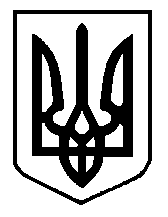 